День Творчества и вдохновенияДевиз дня: Твори! Дружи! Мечтай!Светлана Васильевна Красковская во 2-ом «А» классе проводила открытый урок русского языка «Правописание слов               с разделительным ь». В фойе первого этажа была организована выставка поделок учащихся 1-4-ых классов «Очумелые ручки». Выставка вызвала большой интерес учащихся. Ребята с энтузиазмом отнеслись к участию. Работ было много (пришлось выносить дополнительные столы). Все работы отличались аккуратностью, оригинальностью, законченностью, творческим подходом.А еще в этот день прошла защита исследовательских работ, где  учащиеся раскрыли тайны прополиса, рассказали как сохранить кусочек лета, мы узнали всю правду о мороженом              и   получили ответ на вопрос:  бедный или  и умный был дед              из русской народной сказки «Репка». Весёлые переменки провели Наталья Васильевна Бараховская и Ольга Степановна Данько. В конце дня итоги предметной недели «Марафон знаний и умений» были подведены на торжественной линейке. Никто не остался незамеченным. По итогам недели все ребята, которые активно участвовали в выставках и конкурсах, получили дипломы и благодарности.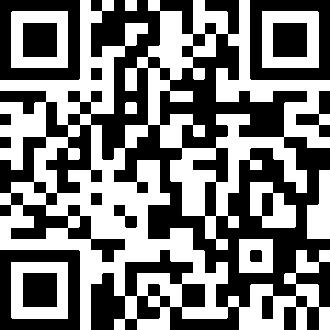 https://www.instagram.com/p/CXB6k8WIV1p/